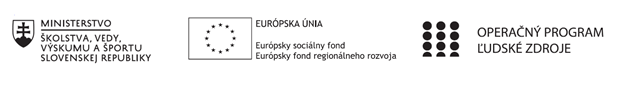 Správa o činnosti pedagogického klubu Príloha:Prezenčná listina zo stretnutia pedagogického klubuPokyny k vyplneniu Správy o činnosti pedagogického klubu:Prijímateľ vypracuje správu ku každému stretnutiu pedagogického klubu samostatne. Prílohou správy je prezenčná listina účastníkov stretnutia pedagogického klubu. V riadku Prioritná os – VzdelávanieV riadku špecifický cieľ – uvedie sa v zmysle zmluvy o poskytnutí nenávratného finančného príspevku (ďalej len "zmluva o NFP")V riadku Prijímateľ -  uvedie sa názov prijímateľa podľa zmluvy o poskytnutí nenávratného finančného príspevku V riadku Názov projektu -  uvedie sa úplný názov projektu podľa zmluvy NFP, nepoužíva sa skrátený názov projektu V riadku Kód projektu ITMS2014+ - uvedie sa kód projektu podľa zmluvy NFPV riadku Názov pedagogického klubu (ďalej aj „klub“) – uvedie sa  názov klubu V riadku Dátum stretnutia/zasadnutia klubu -  uvedie sa aktuálny dátum stretnutia daného klubu učiteľov, ktorý je totožný s dátumom na prezenčnej listineV riadku Miesto stretnutia  pedagogického klubu - uvedie sa miesto stretnutia daného klubu učiteľov, ktorý je totožný s miestom konania na prezenčnej listineV riadku Meno koordinátora pedagogického klubu – uvedie sa celé meno a priezvisko koordinátora klubuV riadku Odkaz na webové sídlo zverejnenej správy – uvedie sa odkaz / link na webovú stránku, kde je správa zverejnenáV riadku  Manažérske zhrnutie – uvedú sa kľúčové slová a stručné zhrnutie stretnutia klubuV riadku Hlavné body, témy stretnutia, zhrnutie priebehu stretnutia -  uvedú sa v bodoch hlavné témy, ktoré boli predmetom stretnutia. Zároveň sa stručne a výstižne popíše priebeh stretnutia klubuV riadku Závery o odporúčania –  uvedú sa závery a odporúčania k témam, ktoré boli predmetom stretnutia V riadku Vypracoval – uvedie sa celé meno a priezvisko osoby, ktorá správu o činnosti vypracovala  V riadku Dátum – uvedie sa dátum vypracovania správy o činnostiV riadku Podpis – osoba, ktorá správu o činnosti vypracovala sa vlastnoručne   podpíšeV riadku Schválil - uvedie sa celé meno a priezvisko osoby, ktorá správu schválila (koordinátor klubu/vedúci klubu učiteľov) V riadku Dátum – uvedie sa dátum schválenia správy o činnostiV riadku Podpis – osoba, ktorá správu o činnosti schválila sa vlastnoručne podpíše.Príloha správy o činnosti pedagogického klubu                                                                                             PREZENČNÁ LISTINAMiesto konania stretnutia: SZŠW, Vihorlatská 10, BratislavaDátum konania stretnutia: 8.12.2020        Trvanie stretnutia: od 7.30 hod	do 10. 30 hod.Zoznam účastníkov/členov pedagogického klubu:Meno prizvaných odborníkov/iných účastníkov, ktorí nie sú členmi pedagogického klubu  a podpis/y:Prioritná osVzdelávanieŠpecifický cieľ1.1.1 Zvýšiť inkluzívnosť a rovnaký prístup ku kvalitnému vzdelávaniu a zlepšiť výsledky a kompetencie detí a žiakovPrijímateľSúkromná základná škola waldorfskáNázov projektuKód projektu  ITMS2014+312011R551Názov pedagogického klubu InkluklubDátum stretnutia  pedagogického klubu8.12.2020Miesto stretnutia  pedagogického klubuSZŠW, Vihorlatská 10, BratislavaMeno koordinátora pedagogického klubuZuzana KundlákováOdkaz na webové sídlo zverejnenej správyhttp://waldorfskaskola.sk/clanok/2018/inkluklubManažérske zhrnutie:krátka anotácia, kľúčové slová Inklukultúra v škole z pohľadu metód. Prehodnocovanie hromadných synchronizovaných (frontálnych) metód vzdelávania a ich dosahu, hľadanie ako dosahovať optimálne množstvo ich využívania - aké to je v porovnaní s individualiačnými.Hlavné body, témy stretnutia, zhrnutie priebehu stretnutia: 1/ úvodné privítanie, pozbieranie tém na tento klub, privítanie prítomných2/ zvedomenie si témy stretnutia3/ hlavná téma: Inklukultúra v škole z pohľadu metód.4/ diskusia5/ štúdium: pravidelné štúdium Zhrnutie:Úvod stretnutia sme venovali rozboru, čo je to frontálna metóda a ktoré z nich využívame na našej škole - učiteľ usmerňuje aktivitu celej skupiny žiakov súčasne. Zadanie úlohy je rovnaké pre celú triedu. Výsledkom má byť osvojenie si maximálneho rozsahu poznatkov. Frontálne vyučovanie vedie väčšinou k nečinnosti niektorých žiakov, nepodporuje individuálne myslenie. Komunikácia prebieha väčšinou v rovine žiak – učiteľ alebo učiteľ - žiak. Pozitívom tejto formy patrí systematičnosť, pomerne jednoduchá kontrola a hodnotenie výkonov žiaka. To však pri snahe inklúzie na škole nie je správny prístup. Objaviť sa môže veľké riziko toho, že slabší žiaci ostávajú neviditeľní a neúsmešní. Ani v našej škole eexistujú triedy, v ktorých by mali všetci žiaci rovnaké predpoklady a záujem o učenie. Každý z nich je jedinečný a preto má rôzne motívy, sklony, postoje, disponuje odlišnými záujmami, schopnosťami a zručnosťami. Pre našu školu je typickou črtou práve rôznorodosť. Okrem toho, inkluzívne vzdelávanie prispieva k rozvoju prosociálneho správania a vnímania inakosti nás všetkých nie v pozitívnom zmysle. V edukačnom procese je preto veľmi dôležitá individualizácia a diferenciácia, ktorá sa orientuje na odlišnosti v riadení a usmerňovaní činností žiakov - vedie k zmenám predovšetkým z hľadiska metód a foriem vyučovania. “Slabší” žiaci majú väčšiu šancu osvojiť si a zvládať učenie a zároveň žiaci, ktorí sú nadaní, sa nemusia “nudiť” ale primerane rozvíjať svoje schopnosti. Pozitíva individualizácie vzdelávacie procesu sú: umožnenie dlhšej práce žiakom, ktorí to potrebujú, umožnenie primeranej úrovne nadaným žiakom aby dokázali svoj potenciál napĺňať, poskytnutie správnej motivácie konkrétnym žiakom, úprava zadania/množstva učiva/úloh, rozvoj osobnosti podľa predpokladov a potrieb jednotlivých žiakov, lepšie spoznanie žiakov jednotlivo (ich vlastnosti, aké druhy chýb robia, v čom vynikajú, ako veľmi dokážu byť samostatní, aké majú nedostatky)...Učitelia by mali čo najviac zahŕňať do procesu skupinovú, kooperačnú prácu, prípadne individualizovaný spôsob učenia sa - kedy všetci žiaci pracujú samostatne, podľa vlastného tempa a zadané úlohy majú vybrané podľa ich osobným možností. Je to možnosť, ako dosiahnuť, že žiaci napredujú, nenudia sa, no na druhej strane ani nemajú pocit neúspechu. Naše asistentky mali peknú poznámku - je ich práca v triedach je veľkým prínosom v oblasti individualizácie vyučovania. Ony si vytvárajú najbližší vzťah k žiakom, ktorí potrebujú väčšiu podporu, vedia, kedy žiak potrebuje zmenu aktivity, kedy potrebuje povzbudenie, nabádanie, usmerňovanie, pomoc, ocenenieNasledujúce stretnutie bude 15.12. a rozoberať budeme rozdiely medzi žiakmi a skupinami žiakov.Závery a odporúčania:Na stretnutí sme sa venovali najmä možnostiam, ktoré nám ponúka individuálny prístup k žiakom v triede a čo všetko je potrebné na to, aby to fungovalo. Vypracoval (meno, priezvisko)Zuzana KundlákováDátum9.12.2020PodpisSchválil (meno, priezvisko)PaedDr. Slávka ŠebováDátum9.12.2020PodpisPrioritná os:VzdelávanieŠpecifický cieľ:1.1.1 Zvýšiť inkluzívnosť a rovnaký prístup ku kvalitnému vzdelávaniu a zlepšiť výsledky a kompetencie detí a žiakovPrijímateľ:Súkromná základná škola waldorfská, Bratislava, Vihorlatská 10, ďalej len SZŠWNázov projektu:Inkluzívna škola ako  učiaca sa organizáciaKód ITMS projektu:312011R551Názov pedagogického klubu:INKLUKLUBč.Meno a priezviskoPodpisInštitúcia1Zuzana KundlákováSZŠW2.Katarína HoreckáSZŠW3.Linda ChudáSZŠW4.Jana TobolováSZŠW5.Jana KarasováSZŠW6.Ľubica MarcinčinováSZŠW7.Veronika TurčanováSZŠW8.Soňa HajtmanováSZŠWč.Meno a priezviskoPodpisInštitúcia1.2.3.